דיני קריאת ההלל וקניית ארבעת המינים של שנת השמיטההרישא של המשנה עוסקת במנהגים שונים של אמירת ההלל. יש מקומות בהם אומרים פעם אחת את הפסוקים מפרק קי"ח בתהילים ("אודך כי עניתני... אבן מאסו הבונים" וכו') ויש מקומות בהם כופלים – כלומר אומרים פעמיים. יש מקומות בהם מסיימים את ההלל בברכת "יהללוך" ויש מקומות בהם לא אומרים ברכה זו.הסיפא של המשנה מדברת על אתרוג, שכיוון שהוא פרי - יש בו קדושת שביעית ולכן אסור לסחור בו. בלולב, בהדס ובערבה אין קדושת שביעית כיוון שאינם פירות, ולכן מותר לסחור בהם. כשאדם מוכר לולב בשנת שמיטה, הוא יכול למכור את הלולב מעט יותר ביוקר ולתת לקונה את האתרוג במתנה, וכך אין מסחר באתרוג.משך הוראה מומלץ: שיעור אחדנוסח המשנהמָקוֹם שֶׁנָּהֲגוּ לִכְפֹּול – יִכְפֹּל,
לִפְשֹׁוט – יִפְשֹׁט,
לְבָרֵךְ אַחֲרָיו – יְבָרֵךְ אַחֲרָיו,
הַכֹּל כְּמִנְהַג הַמְּדִינָה.
הַלּוֹקֵחַ לוּלָב מֵחֲבֵרוֹ בַשְּׁבִיעִית, נוֹתֵן לוֹ אֶתְרוֹג בְּמַתָּנָה,
לְפִי שֶׁאֵין רַשַּׁאי לְלָקְחוֹ בַשְּׁבִיעִית.מבנהביחידה זו ביקשנו מהתלמידים לזהות את שני חלקי המשנה ולתת כותרת מתאימה לכל חלק. בנוסף, על התלמידים להשלים בטבלה המצורפת את פרטי המשנה ולזהות מילה המרמזת על הטעם לדין (המילה "לפי") (משימה 1).תוכןהכול כמנהג המדינהבתקופת המשנה ובתקופה שלאחריה היו מנהגים שונים בדרך קריאת ההלל, האם אומרים את כל הפסוקים פעם אחת או שאת חלקם כופלים, וכן האם מברכים לאחר אמירת ההלל או לא. המשנה אומרת שאין מנהג אחיד לכל המקומות, וכל מתפלל ינהג כמנהג המקום לגבי הקריאה והברכה.קדושה בפירות השנה השביעיתבפירות שגדלים בארץ ישראל בשנה השביעית, שנת השמיטה, יש קדושה. פרות אלו ניתנים לאכילה, אך בשל הקדושה שבהם אסור לסחור בהם ולמכור אותם, כפי שנוהגים בשנים רגילות. לעומת זאת בענפי העצים אין איסור מסחר, ולכן מותר למכור את הלולב, ההדס והערבה גם בשנת השמיטה.כדי שלא לעבור על איסור מסחר בפרות שביעית כאשר קונים ומוכרים את ארבעת המינים, תיקנו חכמים שהקונה ישלם על הלולב (שאין בו איסור סחורה), אך את האתרוג הוא יקבל במתנה מהמוכר (שהרי בו יש איסור סחורה). את התשלום על האתרוג בעצם "מבליעים" בתוך התשלום על הלולב.מיומנותזיהוי כל המקרים, הדינים והטעמים המופיעים במשנה (משימה 1)ביחידה זו נבקש מהתלמידים לאתר את רכיבי הכאמד"ט של המשנה ולדעת לזהות מילה המאפיינת טעמים במשנה (המילה "לפי").כתיבת כותרת לרישא של המשנה ולסיפא שלה (משימה 1)במשנה זו אין כותרת (כמו ברוב המשניות), לכן נבקש מהתלמידים לתת כותרת לשני חלקי המשנה.יכולת השוואה בין הפסוקים בתנ"ך לסידור (משימה 2)ביחידה אנו מציגים בפני התלמידים את הפסוקים ממזמור קיח בתהילים, ובמקביל את נוסח ההלל הכתוב בסידור. על התלמידים לזהות כיצד המזמור כתוב בספר תהילים וכיצד הוא נכתב בסידור (חלק מהפסוקים הוכפלו).משמעותמשנה זו מעניקה הזדמנות נפלאה ללמד את התלמידים על מושג "קדושת שביעית" וההלכות הנגזרות ממנו, וכן על קדושת הפירות בארץ ישראל בכלל (תרומות ומעשרות). התלמידים יתבקשו לאתר מתי תחול שנת השמיטה הקרובה וכן לכתוב אלו מצוות נוספות ניתן לקיים בגידולי הקרקע (משימה 5). מטרות
1. הישג מבנה: התלמיד יארגן את המשנה לפי רכיבי הכאמד"ט ויכתוב כותרת לרישא של המשנה ולסיפא שלה.2. הישג לשון חכמים: התלמיד יכיר את המושגים 'לכפול', 'לפשוט' ו'לוקח'.3. הישג תושב"ע: התלמיד ידע שיש הכופלים את הפסוקים האחרונים של ההלל וכן ידע כיצד קונים אתרוג בשנת השמיטה כשיש באתרוג קדושת שביעית.4. הישג הבנה ופרשנות: התלמיד ידע מהם הפסוקים שכופלים בהלל, וכן מהו ההבדל בין אתרוג של שנת שמיטה ובין לולב של שנה זו.5. הישג תוכן: התלמיד ידע מהם פירות שביעית ויכיר את איסור המסחר בפירות אלו.6. הישג תורת חיים: התלמיד ילמד על המעלה המיוחדת של פירות הגדלים בארץ ישראל.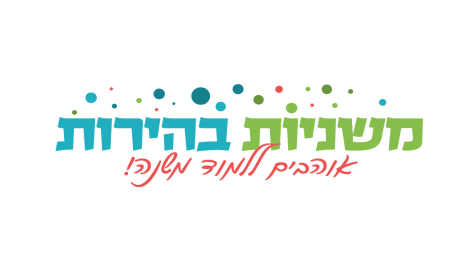 